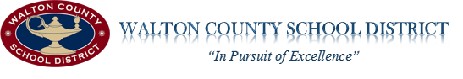 Walton County School DDistrict Parental Involvement PlanRevised May 7, 2015MISSION                                          Our mission is to ensure that all students learn.VISIONWalton County Public Schools, in partnership with families and the community, empower all students to achieve their full potential in a safe and rigorous learning environment.1.  The Walton County School District will take the following actions to involve parents in the joint development of its districtwide parental involvement plan under section 1112 of the Elementary and Secondary Education Act (ESEA):Stakeholders including all parents will be given an opportunity to provide input by completing the Title I District Annual Survey. Results are shared for Comprehensive Implementation Plan development, district and local Title I School Parent Involvement plan revisions.Communicate with parents via the district and Title I Schools’ websites, distribute invitation flyers, Parental Involvement Newsletters, post meeting announcements in the local newspaper, Title I Parental Involvement Meetings, and display posters at all Title I Schools/District office in a ttiimmeellyy maannnneerr.C.  Conduct the annual Parental Involvement Planning meeting.2.   The Walton County School District will take the following actions to involve parents in the process of school review and improvement under section 1116 of the ESEA:A. Conduct the Annual Comprehensive Local Improvement Plan (CLIP) meeting, School Improvement Plan (SIP); Title I Schoolwide Plan (SWP) and Title I Target Assistance Program (TA), and Flexible Learning Plan (FLP);  B. Provide parents an opportunity to share on-going feedback.C. Provide interpreters/translators for parents during meetings.D. Share revised plans on district and school websites, in Parent Resource areas, and at all Title I Annual Meetings.3.	The Walton County School District will provide the following necessary coordination, technical assistance, and other support to assist Title I, Part A schools in planning and implementing effective parental involvement activities to improve student academic achievement and school performance:A. Central Office Support for Parental Involvement - Director of Federal Programs, School Improvement Coordinator, District Parent Involvement Coordinators, local Title I school liaisons, and Administrative Support.B. Parent Resource Centers in each Title I School that support ParentalEngagement/Involvement as funded by Schools.C. Three District Parent Involvement Coordinators assigned to eleven Title I schools.D. Title I Technical Support, Title I Orientation, Title I Regional Meetings, and Title I Work Sessions.E. Title I Updates shared at monthly Principals meetings.4.   The Walton County School District will coordinate and integrate parental involvement strategies in Part A with parental involvement strategies under the following programs: Pre-K (Bright from the Start); Homeless, Neglected, and Delinquent; and other district programs by:   A. Collaborating with The Partnership for Families and Youth, Headstart,    Preschool Exceptional Education Program (PEEP), State operated Pre-School Programs, Migrant Educational Program Consortium with Abraham Baldwin Agricultural College (ABAC), and transition planning with all Title I Schools at each level.  B. Hosting parent meetings at Title I schools regarding coordination of services and transition from one level to another.5.   The Walton County School District will take the following actions to conduct, with the involvement of parents, an annual evaluation of the content and effectiveness of this parental involvement plan in improving the quality of its Title I, Part A schools.  The evaluationwill include identifying barriers to greater participation by parents in parental involvement activities (with particular attention to parents who are economically disadvantaged, are disabled, have limited English proficiency, have limited literacy, or are of any racial or ethnic minority background).  The school district will use the findings of the evaluation about its parental involvement plan and activities to design strategies for more effective parental involvement, and to revise, if necessary (and with the involvement of parents) its parental involvement policies through the following methods:The district will continually obtain feedback from parents via the District wide survey on the district and local schools’ website, paper copies, local media, and Title I Activity Evaluations.Collaboration with the Department of  Exceptional Educational Services (DEES), Parent Advisory Council (PAC),  DEES Parent Mentor, and  district Homeless Liaison.6.   The Walton County School District will build the schools’ and parents’ capacity for strong parental involvement, in order to ensure effective involvement of parents and to support a partnership among the schools involved, parents, and the community to improve student academic achievement, through the following activities specifically described below:A.  The school district will, with the assistance of its Title I, Part A schools, provideassistance to parents of children served by the school district or school, asappropriate, in understanding topics such as: 	GA Standards of Excellence (GSE) academic content standards and College and Career Readiness Index (CCRPI),	State and local academic assessments including alternate assessments,	Requirements of Title I and all mandatory notifications.How to use technology to support your student.	How to monitor their child’s progress, and	How to work with educators.The events to support this include the following:1. Title l Parental Involvement Conferences (District and Regional).2. Consolidated Local Improvement Plan (CLIP) Annual Planning Meeting.3. Title l Parental Involvement Planning and Advisory Meetings4. Flexible Learning Program Meetings (FLP). Parent Workshops: Georgia Milestones Grade Level Meetings, Parent Portal, iPad Training, Microsoft Office (Word, Excel, PowerPoint, Math and Reading Websites and Apps, Science Technology Engineering and Math (STEM), Technology Association of GA (TAG), and  Dual Enrollment/Dual Credit Program for  students in High School.B.  The school district will, with the assistance of its schools, provide materials and training to help parents work with their children to improve their children’s academic achievement, such as literacy training, and using technology, as appropriate, to foster parental involvement, by:Providing Parent Workshops, Brochures, Parent Resource Centers, offering parent trainings on instructional resources and tools.English Learner Parent Workshops, School Council, CLIP Meeting, DEES Parent 2 Parent Workshops,  GIFT – Get It Forever Together Workshops;Collaborative efforts with Parent Advisory Council, Faith in Serving Humanity (FISH), 21st Century Community Learning Center (21st CCLC), Communities in Schools (CIS), Faith Based Community, School Counselors, Homeless and Migrant Programs, Grandparents/Raising Grandchildren/Athens Council on Aging.C.  The school district will, with the assistance of its schools and parents, educate its teachers, pupil services personnel, principals and other staff, in how to reach out to, communicate with, and work with parents as equal partners, in the value and utility of contributions of parents, and in how to implement and coordinate parent programsand build ties between parents and schools, by:1. Meetings with school administrators/principals, registrars, counselors, bookkeepers,  and designated Title I School staff.2. Professional Learning for Title I Schools.3. Title I Principals and Staff  Liaison Title I Orientation and ongoing technical assistance.D.  The school district will, to the extent feasible and appropriate, coordinate and integrate parental involvement strategies under programs and activities with Pre- School Exceptional Education (PEEP), Head Start, and Public Preschool and K-4 programs and other programs, and conduct other activities, such as parent resource centers, that encourage and support parents in more fully participating in the education of their children by:1.   Providing support from the District Title I Department.2.   Providing parents access to Parent Resource Centers in eleven school centers, including designated computers for parental use.3.  Providing assistance with coordination of transitional opportunities for parents and students.E.  The school district will take the following actions to ensure that information related to the school and parent-programs, meetings, and other activities, is sent to the parentsof participating children in an understandable and uniform format, including alternative formats upon request, and, to the extent practicable, in a language the parents can understand:1. Share parental involvement communications in a variety of languages and media including community newspaper, flyers, websites, social media, School Messenger, posters, school marquees, and translation and/or interpretative services. F.   Provide other reasonable support for parental involvement activities under section 1118 as parents may request.1. Plan parental involvement events as parents share ideas and as funds are available to support the ideas.ADOPTIONThis districtwide Parental Involvement Policy has been developed jointly with, and agreed on with, parents of children participating in Title I, Part A programs, as evidenced by the majority of parents voting to accept during the March 19, 2015 Districtwide Title I Parental Involvement Meeting.This plan was adopted by the  Walton County School District on 5/7/2015 and will be in effect for the period of August 2015 - August 2016. The school district will distribute this plan to all parents of participating Title I, Part A children on or before November 15, 2015.